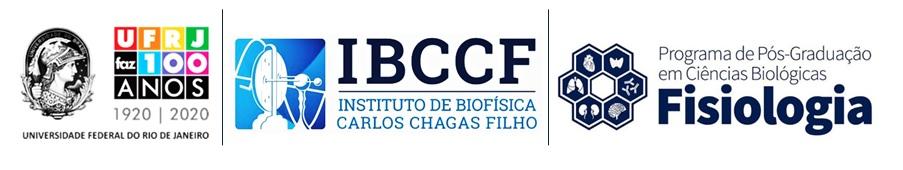 PIPDPROGRAMA INSTITUCIONAL DE PÓS-DOUTORADORESOLUÇÃO CEPG 04/2018(Cria o Programa Institucional de Pós-doutorado na UFRJ)DOCUMENTOS NECESSÁRIOS:ENVIAR PARA:  cpgp@biof.ufrj.brENTREGAR DOCUMENTAÇÃO IMPRESSÃO TAMBÉMNÃO ACEITAREMOS DOCUMENTAÇÃO INCOMPLETA!!Para postular sua candidatura ao PIPD, o interessado deverá apresentar a seguinte documentação à Coordenação do Programa de Pós-graduação:a) Ficha de inscrição com foto 3x4;b) projeto de pesquisa e plano de atividades a ser desenvolvido;c) carta de anuência do supervisor de pós-doutorado;d) currículo do candidato ao pós-doutorado;e) comprovação do título de doutor;f) cópia do documento de identidade ou, caso estrangeiro, passaporte. Não serve carteira de habilitação do Detran.g) cópia do CPF e título de eleitor;h) Certificado de alistamento militar (para o sexo masculino);i) E-mail institucional obrigatório.Parágrafo único – O projeto de pesquisa deve prever produção (artigos, livros, patentes, realizações artísticas, entre outras) considerada avançada de acordo com os critérios definidos pelo Programa, observado o documento de área da CAPES.A FICHA DEVERÁ SER DIGITADA.Datar, _______________________                                      ___________________________      Assinatura do candidato				       Assinatura do supervisor	UNIVERSIDADE FEDERAL DO RIO DE JANEIROANEXO TERMO DE CIÊNCIA_________________________________________ (Empresa ou Instituição de Ensino), inscrita no CNPJ sob nº ____________________________, com sede à Rua __________________________________________________, representada por seu (Presidente/Diretor/Reitor) _________________________________________, (nome) ___________________________________, portador do RG nº _______________, inscrito no CPF nº __________________, domiciliado à Rua _______________, declara estar ciente e concordar com a participação de __________________________ (nome do pesquisador de pós-doutorado) no Programa Institucional de Pós Doutorado da UFRJ, pelo prazo de ___________________, cumprindo o horário de pesquisa estabelecido pela Universidade Federal do Rio de Janeiro. Declara, ainda, estar ciente das regras do Programa Institucional de Pós-Doutorado e que a eventual propriedade intelectual gerada no âmbito da pesquisa se dará nos termos expressos no projeto de pesquisa aprovado e da resolução do CEPG 01/2011. Local, Data: _________________________________________________Representante Legal___________________________________________Pesquisador de Pós-doutoradoProf. __________________________________________Supervisor de Pós-doutoradoPROGRAMA INSTITUCIONAL DE PÓS-DOUTORADO (PIPD)PROGRAMA INSTITUCIONAL DE PÓS-DOUTORADO (PIPD)PROGRAMA INSTITUCIONAL DE PÓS-DOUTORADO (PIPD)PROGRAMA INSTITUCIONAL DE PÓS-DOUTORADO (PIPD)PROGRAMA DE PÓS-GRADUAÇÃO EM CIÊNCIAS BIOLÓGICAS (FISIOLOGIA)PROGRAMA DE PÓS-GRADUAÇÃO EM CIÊNCIAS BIOLÓGICAS (FISIOLOGIA)PROGRAMA DE PÓS-GRADUAÇÃO EM CIÊNCIAS BIOLÓGICAS (FISIOLOGIA)PROGRAMA DE PÓS-GRADUAÇÃO EM CIÊNCIAS BIOLÓGICAS (FISIOLOGIA)DADOS PESSOAIS:DADOS PESSOAIS:DADOS PESSOAIS:DADOS PESSOAIS:NOME COMPLETO:NOME COMPLETO:NOME COMPLETO:Nome do Pai: Nome do Pai: Nome do Pai: Nome da Mãe: Nome da Mãe: Nome da Mãe: Data de nascimento:                                     Estado civil:   Data de nascimento:                                     Estado civil:   Data de nascimento:                                     Estado civil:   Cor: (  ) Branca  (  ) Preta  (  ) Parda  (  ) Amarela  (  ) Indígena Cor: (  ) Branca  (  ) Preta  (  ) Parda  (  ) Amarela  (  ) Indígena Cor: (  ) Branca  (  ) Preta  (  ) Parda  (  ) Amarela  (  ) Indígena Sexo: (   ) Feminino                     (    ) MasculinoSexo: (   ) Feminino                     (    ) MasculinoSexo: (   ) Feminino                     (    ) MasculinoPossui deficiência?   (  ) Sim  (  ) Não Possui deficiência?   (  ) Sim  (  ) Não Possui deficiência?   (  ) Sim  (  ) Não Caso Afirmativo, qual?Caso Afirmativo, qual?Caso Afirmativo, qual?ENDEREÇO:ENDEREÇO:ENDEREÇO:ENDEREÇO:Logradouro:Logradouro:Logradouro:Logradouro:Bairro:Bairro:Município:Município:Estado:  Estado:  CEP:CEP:Telefone Residencial: (    )Telefone Residencial: (    )Telefone Celular: (    )Telefone Celular: (    )E-mail Institucional (obrigatório):                      @biof.ufrj.brE-mail Institucional (obrigatório):                      @biof.ufrj.brE-mail Institucional (obrigatório):                      @biof.ufrj.brE-mail Institucional (obrigatório):                      @biof.ufrj.brE-mail alternativo: E-mail alternativo: E-mail alternativo: E-mail alternativo: DOCUMENTOS DE IDENTIFICAÇÃO:DOCUMENTOS DE IDENTIFICAÇÃO:DOCUMENTOS DE IDENTIFICAÇÃO:DOCUMENTOS DE IDENTIFICAÇÃO:CPF:  _____.______._______/______       Carteira de identidade  Nº:______________________CPF:  _____.______._______/______       Carteira de identidade  Nº:______________________CPF:  _____.______._______/______       Carteira de identidade  Nº:______________________CPF:  _____.______._______/______       Carteira de identidade  Nº:______________________Órgão emissor: __________________ Data da emissão:  ________________    Estado: ______Órgão emissor: __________________ Data da emissão:  ________________    Estado: ______Órgão emissor: __________________ Data da emissão:  ________________    Estado: ______Órgão emissor: __________________ Data da emissão:  ________________    Estado: ______Se estrangeiro, preencher:Se estrangeiro, preencher:Se estrangeiro, preencher:Se estrangeiro, preencher:Número do Passaporte:Número do Passaporte:Número do Passaporte:Data da expedição:Órgão expedidor:Órgão expedidor:Órgão expedidor:Número do visto:Tipo do Visto:Tipo do Visto:Tipo do Visto:Duração do visto:Título eleitoral Nº  _____________________________________________________Seção:                                                      Zona:                                               Estado:Título eleitoral Nº  _____________________________________________________Seção:                                                      Zona:                                               Estado:Título eleitoral Nº  _____________________________________________________Seção:                                                      Zona:                                               Estado:Título eleitoral Nº  _____________________________________________________Seção:                                                      Zona:                                               Estado:Certificado Militar Nº: __________________   Categoria: _________     Estado:______Órgão: (   ) Ministério da Aeronáutica  (   ) Ministério do Exército  (   ) Ministério da Marinha            (   ) Corpo de Bombeiros          (  )  Polícia MilitarO certificado é de dispensa? (  ) Sim  (  ) NãoCertificado Militar Nº: __________________   Categoria: _________     Estado:______Órgão: (   ) Ministério da Aeronáutica  (   ) Ministério do Exército  (   ) Ministério da Marinha            (   ) Corpo de Bombeiros          (  )  Polícia MilitarO certificado é de dispensa? (  ) Sim  (  ) NãoCertificado Militar Nº: __________________   Categoria: _________     Estado:______Órgão: (   ) Ministério da Aeronáutica  (   ) Ministério do Exército  (   ) Ministério da Marinha            (   ) Corpo de Bombeiros          (  )  Polícia MilitarO certificado é de dispensa? (  ) Sim  (  ) NãoCertificado Militar Nº: __________________   Categoria: _________     Estado:______Órgão: (   ) Ministério da Aeronáutica  (   ) Ministério do Exército  (   ) Ministério da Marinha            (   ) Corpo de Bombeiros          (  )  Polícia MilitarO certificado é de dispensa? (  ) Sim  (  ) NãoSOBRE BOLSA DE PÓS-DOUTORADO:SOBRE BOLSA DE PÓS-DOUTORADO:Já foi bolsista? (  )  Sim   (  ) Não                  Qual a agência? Já foi bolsista? (  )  Sim   (  ) Não                  Qual a agência? Período:Período:É bolsista? ( ) Sim   ( ) NãoQual a agência?Período:Período:SOBRE VÍNCULO:Tem vínculo empregatício fora da UFRJ:  (  ) SIM   (  ) NÃOOnde:Em caso afirmativo, preencher o anexo (Termo de Ciência)DADOS DO DOUTORADO:Programa de PG onde obteve o título:Instituto:                                                                     Instituição:Nome do orientador:Data da defesa:DADOS DO SUPERVISOR:Nome completo:E-mail: CPF:SOBRE O PIPD:Título do Projeto:CARGA HORÁRIA SEMANAL:(  ) 20 horas          (   ) 25 horas            (  ) 30 horas         (  ) 35 horas                 (  ) 40 horas